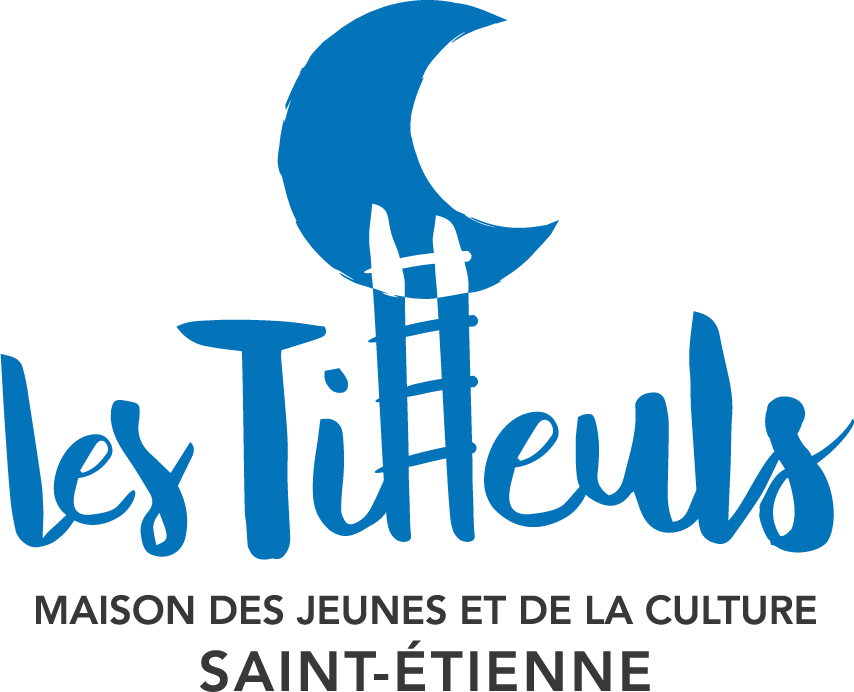 La MJC des Tilleuls recrute un-e animateur-tricepour son accueil de loisirs (ALSH)Missions : En lien avec la directrice de l’accueil de loisirs, vous assurez la prise en charge des enfants âgés sur des temps d'animation en lien avec le projet pédagogique :Animer et maintenir la dynamique de groupe,Planifier, organiser et évaluer des temps d'animation,Appliquer et contrôler les règles de sécurité dans les activités,Assurer l'organisation pratique matérielleEncadrer un groupe de jeunes sur des temps d'animation,Animation d’anniversaires, les samedis après-midiCompétences requises :BAFA obligatoire ou équivalent Connaissance du public et du fonctionnement d’un accueil de loisirsAutonomie et sens de l’organisationTravail d’équipe et communication auprès des parentsProposer des activités innovantes et dynamique. Conditions :Lieu de travail : MJC des Tilleuls – 8, rue du Pavillon Chinois – 42 000 Saint-EtienneType de contrat : CDD, poste à pourvoir rapidementJours travaillés : mercredis de 8h30 à 18h30, vacances scolaires et certains samedisDépôt de candidatureMerci d’envoyer votre lettre de motivation + Curriculum Vitae à l’attention de Mme la Directrice de l’accueil de loisirs :MJC Les Tilleuls – 8, rue du Pavillon Chinois – 42000 Saint-Etienne ou animation@mjcdestilleuls.fr